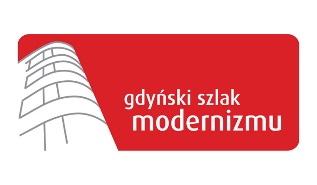 W cyklu "Spotkania z modernizmem" serdecznie zapraszamy na Archi prelekcję  pt.:"Estetyka - Elegancja - Ekonomia. Nowoczesne mieszkania i ich wyposażenie przed 1939"Miejsce: Galeria Gdyńskiego Centrum Filmowego (GCF), pl. Grunwaldzki 2, g. 17:30Prelegent: arch Grzegorz Mika Cykl: Spotkania z modernizmem Gdyńskiego Szlaku Modernizmu Organizacja: Miasto Gdynia / Agencja Rozwoju Gdyni Partnerzy: Galeria GCF, „Warszawski Modernizm 1905- 1939”Wstęp wolnyW piątek 12 kwietnia zapraszamy w ramach cyklu "Spotkania z modernizmem" na Archi-prelekcję, poświęconą architekturze wnętrz i mebli modernistycznych – tych luksusowych w śródmiejskich kamienicach i tych ekonomicznych w robotniczych blokach spółdzielczych. Podczas spotkania zobaczycie, jak zmieniały się kuchnie, łazienki, szafy sofy i fotele, oraz jak wyglądały najciekawsze z zachowanych przedwojennych projektów.Zmiany wyobrażenia o domach i mieszkaniach oraz ich wyposażeniu i ergonomii były odzwierciedleniem zmian społecznych, zachodzących w latach 20 i 30 w krajach Europy. Równolegle z rozwojem awangardowej plastyki i architektury w pierwszej kwarcie XX wieku ewoluowało również wzornictwo przemysłowe mebli i wyposażenia, produkowane coraz bardziej masowo, pierwotnie przede wszystkim dla majętnych nabywców posiadających przestronne domy i mieszkania. Dla zamożnych grup społecznych dostępne były całe katalogi nowoczesnych kompletów i pojedynczych mebli, wysokiej jakości i ceny. Bardzo często to właśnie do luksusowych stołecznych lub gdyńskich apartamentów zamawiane były najnowsze modele mebli projektowanych zarówno w studiach Bauhausu jak i w Spółdzielni ŁAD.Jednocześnie wielu projektantów i teoretyków tamtej epoki, wierzących w pozytywistyczne ideały społeczne i sprawczą siłę postępu technicznego, dostrzegało konieczność tworzenia z myślą o najgorzej sytuowanych warstwach społeczeństwa, gdzie rodziny mieszkały w ciasnych i ciemnych mieszkaniach, wyposażonych skromnie i często przypadkowo w meble nieadekwatne do potrzeb lub powierzchni. Równolegle z projektami luksusowych mebli dla zamożnych, rozwijał się nurt projektowania „ekonomicznego”, również inspirowany awangardowymi formami i prostymi kształtami modernistycznego designu.Do 1939 roku nierzadko ci sami projektanci tworzyli wzory mebli „drogich” oraz „tanich”, zaś równolegle z wzornictwem inspirowanym Bauhausem powstawały równie luksusowe meble i wnętrza urządzone w stylu art.-deco i „warsztatów zakopiańskich”, umeblowane projektami najzdolniejszych twórców epoki.Informacja o prelegencie:
Prelekcję poprowadzi mgr inż. arch. Grzegorz Mika, architekt i varsavianista, pracujący w Muzeum Powstania Warszawskiego, autor strony „Warszawski Modernizm 1905- 1939”Więcej informacji: https://www.facebook.com/ModernizmGdyni  | modernizmgdyni.pl Strona wydarzenia: https://fb.me/e/74n9oGjrC 